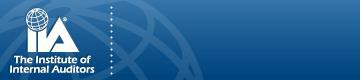 Baltimore Chapter  Bill Bishop Graduate Scholarship Scholarship Description  The Institute of Internal Auditors (IIA) Baltimore Chapter awards the Bill Bishop Graduate  
Scholarship in memory of the late Bill Bishop, who served as president of the IIA for 13 years.   In his memory, the IIA Baltimore Chapter has established one $3,000 scholarship to be awarded  
to a student at a graduate degree program that includes internal auditing and upholds the key  
qualities cherished by Mr. Bishop and by our profession. Scholarship winners will also be  awarded a one-year complimentary student membership to the IIA Baltimore Chapter, providing you  
with the opportunity to attend a number of IIA sponsored training and networking events.   Eligibility Requirements  Candidates have to be accepted into a graduate degree or graduate certificate program that  
includes an internal audit track.  Current members of the IIA and employed in the practice of  
Internal Auditing will be given additional consideration in the selection process.   Application Must Include  Each applicant must complete the IIA Baltimore Chapter’s Bill Bishop Graduate Scholarship   
Application (see page 2).  Also, applicants must provide an essay that includes the following: 1) your career goals, and how internal auditing fits into these goals; 2) a description of the key qualities you share with our profession; and 3) a description of why you have chosen to pursue a graduate degree or graduate certificate in internal auditing.  Also please attach a copy of your acceptance letter into a graduate degree or graduate certificate program that includes an internal audit track.   Scholarship CriteriaEach application will be reviewed and judged based on a number of factors including;  
current employment in the internal auditing profession, membership in the IIA specifically,  
public/community service, and the essay.  The Chapter may independently confirm participation in  
the graduate degree or graduate certificate program.   The application, essay, and graduate acceptance letter should be e-mailed to academic@baltimoreiia.org.Please contact Lacey Scheeper with any questions at Lacey.Scheeper@ey.com.  We look forward to receiving your application soon. All applications, essays and graduate acceptance letter must be received no later than April 30, 2024.   The Institute of Internal Auditors, Baltimore Chapter  Baltimore Chapter of the IIA Bill Bishop Graduate Scholarship Application Personal  Name:  ____________ 	 	 	Phone number: ____________________________  Home address: _____________________________________________________________________  Email address:  __________________________________________  Institute of Internal Auditors Membership Number _________________  Employer  Name:  _____________________________________________________________________________  Address: ___________________________________________________________________________ 
Employment period: _______________________ _________________________________   Current job description (please highlight any internal auditing duties):   
___________________________________________________________________________________  ___________________________________________________________________________________  ___________________________________________________________________________________  ___________________________________________________________________________________  ___________________________________________________________________________________  ___________________________________________________________________________________  ___________________________________________________________________________________ ___________________________________________________________________________________  ___________________________________________________________________________________ Education  Graduate University: __________________________________________________________________ Graduate Degree/Certificate Program: ____________________________________________________ Date of acceptance:  _________________________________ (please attach copy of acceptance letter)  Undergraduate College/University: ______________________________________________________ Major/Concentration: _________________________________________________________________
Graduation date: ____________________________________________________________________The Institute of Internal Auditors, Baltimore Chapter  Public Service/Community Activities   Describe any activities in which you are actively involved or positions you hold in the community, job or school,  
and the corresponding dates.  Examples of these activities/positions include community recreation groups,   
community associations, student organizations, church groups, or any other service-related activity. (Though  not required, you may attach additional information or letter of recommendation from someone  attesting to your involvement.)      
___________________________________________________________________________________  ___________________________________________________________________________________  ___________________________________________________________________________________  ___________________________________________________________________________________  ___________________________________________________________________________________ ___________________________________________________________________________________  ___________________________________________________________________________________  ___________________________________________________________________________________ ___________________________________________________________________________________ Scholarship Intentions Why are you interested in obtaining this scholarship?  
___________________________________________________________________________________  __________________________________________________________________________________ 
__________________________________________________________________________________ 
__________________________________________________________________________________ 
__________________________________________________________________________________ 
__________________________________________________________________________________ 
__________________________________________________________________________________  __________________________________________________________________________________  __________________________________________________________________________________  __________________________________________________________________________________ 
__________________________________________________________________________________ 
__________________________________________________________________________________  ___________________________________________________________________________________  ___________________________________________________________________________________ The Institute of Internal Auditors, Baltimore Chapter  